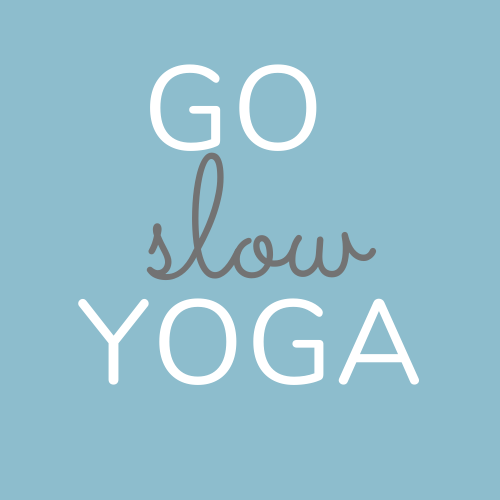 Health QuestionnaireAll information is strictly confidential and will not be shared.Name: Email: Tel:  Have you done Yoga before? If you have, can you please describe your experience? (i.e: what type(s) and for how long?) ______________________________________________________________________________________________________________________________________________________________________________________________________________________________________________________How did you hear about Go Slow Yoga? _________________________________________________________________________What is your main reason for wanting to do Yoga? Which aspects of Yoga most interest you? Please tick as many as you wish: ___ Physical postures (asanas)  __ Breathwork (pranayama) ___Relaxation ___ Meditation ___Other aspects (please say which): _________________________________________________________________________Do any of these health conditions apply to you? If yes, please provide details below:High blood pressure:  Low blood pressure/fainting: Arthritis:  Diabetes: Epilepsy:  Heart problems:  Asthma: Depression:  Detached retina/other eye problems:  Recent fractures/sprains:  Recent operations:  Back problems:  Knee problems:  Neck problems: Recent surgeries, if so please provide details:Recent pregnancies:  Are you pregnant? Do you have any other conditions which affect your mobility or are likely to cause you concern when doing yoga?    If yes, can you please provide details? ________________________________________________________________________________________________________________________________________________________________________________________________________________________________________________________________________________________________________________________________________I agree to take full responsibility for my health during the yoga classes, including my injuries and I will inform Nicole of any medical changes before the class. During the class I will listen to the instructions carefully. I will not do any practice that I believe is not suitable for my body or current state of mind at any particular time. If I have any doubts I will ask for a modification. I will consult my doctor on any health concerns.Signed: Date: Thank you for taking the time to complete this form.Nicole 